КАРАР	          РЕШЕНИЕ   «22»  сентябрь  2015 й.	       № 226                 «22» сентября 2015 г.«Об уточнении бюджета  сельского поселения Кармышевскийсельсовет муниципального района Альшеевский районРеспублика Башкортостан за 2015 год»В связи с изменением кодов бюджетной классификации в зависимости от категории  налогоплательщиков внести изменения в приложения 3,4 решения  № 191 от 23 декабря 2014 года    « О бюджете сельского поселения Кармышевский сельсовет муниципального района Альшеевский район Республики Башкортостан » согласно приложения  1.Глава сельского поселения                                               Д.У.ШакуровПриложение № 1                                                     к решению Совета сельского поселения                                                     Кармышевский  сельсовет муниципального района                                                  Альшеевский район Республики Башкортостанот  «22 » сентября 2015 года № 226Уточнение доходов бюджета сельского поселенияКармышевский сельсовет на 2015 год     Исключить строки  в Приложении № 3	                                                                                                                  в руб.		Добавить строки  в Приложении № 3Исключить строки  в Приложении № 4	                                                                                                                  в руб.Добавить строки  в Приложении № 4в руб.Баш3ортостан Республикаһы(лш9й районымуниципаль районының#армыш ауыл советыауыл биләмәһе Советы452115 #армыш ауылы,&29к урам, 18/1 Тел. 8(34754)3-71-43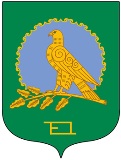 Совет  сельского поселенияКармышевский сельсоветмуниципального районаАльшеевский районРеспублики Башкортостан452115, село Кармышево, ул.Центральная,18/1Тел. 8(34754)3-71-43182 1 06 06013 10 0000 110Земельный налог, взимаемый по ставкам, установленным в соответствии с подпунктом 1 пункта 1 статьи 394 Налогового кодекса Российской Федерации и применяемым к объектам налогообложения, расположенным в границах сельских поселений 370000182 1 06 06023 10 0000 110Земельный налог, взимаемый по ставкам, установленным в соответствии с подпунктом 2 пункта 1 статьи 394 Налогового кодекса Российской Федерации и применяемым к объектам налогообложения, расположенным в границах сельских поселений217000182 1 06 06033 10 0000 110Земельный налог, взимаемый по ставкам, установленным в соответствии с подпунктом 1 пункта 1 статьи 394 Налогового кодекса Российской Федерации и применяемым к объектам налогообложения, расположенным в границах сельских поселений 217000182 1 06 06043 10 0000 110Земельный налог, взимаемый по ставкам, установленным в соответствии с подпунктом 2 пункта 1 статьи 394 Налогового кодекса Российской Федерации и применяемым к объектам налогообложения, расположенным в границах сельских поселений370000182 1 06 06013 10 0000 110Земельный налог, взимаемый по ставкам, установленным в соответствии с подпунктом 1 пункта 1 статьи 394 Налогового кодекса Российской Федерации и применяемым к объектам налогообложения, расположенным в границах сельских поселений 370000370000182 1 06 06023 10 0000 110Земельный налог, взимаемый по ставкам, установленным в соответствии с подпунктом 2 пункта 1 статьи 394 Налогового кодекса Российской Федерации и применяемым к объектам налогообложения, расположенным в границах сельских поселений217000217000182 1 06 06033 10 0000 110Земельный налог, взимаемый по ставкам, установленным в соответствии с подпунктом 1 пункта 1 статьи 394 Налогового кодекса Российской Федерации и применяемым к объектам налогообложения, расположенным в границах сельских поселений 370000370000182 1 06 06043 10 0000 110Земельный налог, взимаемый по ставкам, установленным в соответствии с подпунктом 2 пункта 1 статьи 394 Налогового кодекса Российской Федерации и применяемым к объектам налогообложения, расположенным в границах сельских поселений217000217000